沃土高校（人工智能人才培养）扶持计划申请表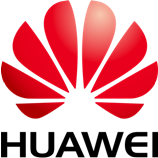 2020年3月填写说明申请单位在填写此申请书前，需要先仔细阅读《沃土高校（人工智能人才培养）扶持计划》，并充分了解该计划的相关政策。以下所有内容均为必填项。沃土高校（人工智能人才培养）扶持计划申请表申请单位信息现有AI教学现状描述可以从如下几个方面进行描述：AI相关的课程（如大数据、ARM嵌入式）、AI算力软硬件环境、主要使用的计算框架、AI教学场景、有无AI实验室场地等人工智能领域师资介绍及开课计划校内AI竞赛现状描述校内AI相关的竞赛情况：竞赛名称、组织部门、规模、活动形式、影响力等声明：本单位已仔细阅读了沃土高校（人工智能人才培养）扶持计划相关文件，并充分了解了计划对申请单位的要求和权益，自愿申请加入该计划，保证上述信息真实有效。单位代表签字：                                     申请日期：  基本信息学校基本信息院系基本信息联系人基本信息联系地址基本信息联系电话基本信息联系邮箱人工智能学科建设现状人工智能研究院所□有 □无    人工智能学科建设现状人工智能学科专业□有 □无人工智能学科建设现状人工智能学生创新中心□有 □无姓名职称人工智能相关课程名称开课时间教学对象和数量对华为AI资源需求XXX副教授《机器学习》本科生or研究生、预估上课学生数量